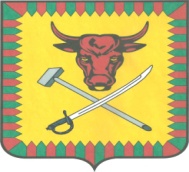 ИЗБИРАТЕЛЬНАЯ КОМИССИЯ МУНИЦИПАЛЬНОГО РАЙОНА «ЧИТИНСКИЙ РАЙОН»ПОСТАНОВЛЕНИЕ«03» августа 2018 года                                                                                  №192О регистрации Рубцовой Натальи Николаевны, выдвинутой в порядке самовыдвижения кандидатом на выборах депутатов  Совета муниципального района «Читинский район» по одномандатному избирательному округу Ингодинскому №11Сведения в соответствии с частями 5 и 8 статьи 42 Закона Забайкальского края «О муниципальных выборах в Забайкальском крае» кандидатом представлены.Для регистрации Рубцовой Натальи Николаевны в избирательную комиссию муниципального района «Читинский район» представлены:– подписи избирателей на 8 (восьми) подписных листах, содержащих 23 (двадцать три) подписи избирателей;– протокол об итогах сбора подписей (прилагается);– первый финансовый отчет кандидата.Проверив соответствие порядка выдвижения Рубцовой Натальи Николаевны, выдвинутой в порядке самовыдвижения по одномандатному избирательному округу Ингодинскому №11 требованиям Федерального Закона «Об основных гарантиях избирательных прав и права на участие в референдуме граждан Российской Федерации», Закона Забайкальского края «О муниципальных выборах в Забайкальском крае», избирательная комиссия на выборах депутатов Совета муниципального района «Читинский район», установила следующее.Документы, представленные Рубцовой Натальей Николаевной в избирательную комиссию муниципального района «Читинский район», для регистрации кандидатом в депутаты Совета муниципального района «Читинский район», и порядок выдвижения кандидата соответствуют требованиям указанного Федерального закона и Закона Забайкальского края «О муниципальных выборах в Забайкальском крае». Избирательная комиссия муниципального района «Читинский район» на основании части 2 статьи 49 Закона Забайкальского края «О муниципальных выборах в Забайкальском крае» направила в соответствующие органы представления о проверке достоверности сведений, представленных о себе кандидатом при выдвижении. Информации о том, что сведения, представленные кандидатом в соответствии с пунктом 31 статьи 33 Федерального закона «Об основных гарантиях избирательных прав и права на участие в референдуме граждан Российской Федерации» и по форме, предусмотренной Указом Президента Российской Федерации от 06.06.2013 г. № 546, являются недостоверными и (или) неполными, в избирательную комиссию не поступало.В соответствии с постановлением избирательной комиссии «О количестве подписей избирателей, собираемых в поддержку выдвижения (самовыдвижения) кандидата, необходимом для регистрации кандидата на выборах депутатов Совета муниципального района «Читинский район» от 21 июня 2018г. №7 минимальное число подписей, необходимое для поддержки выдвижения и регистрации кандидата на выборах депутатов Совета муниципального района «Читинский район» составляет 19 (девятнадцать) подписей, максимальное число подписей, которое может быть представлено кандидатом, 23 (двадцать три) подписи.Кандидатом Рубцовой Натальей Николаевной в избирательную комиссию представлены подписные листы, содержащие 23 (двадцать три) подписи избирателей.Согласно результатам проверки подписей избирателей (копия итогового протокола прилагается), из 23 (двадцати трех) представленных кандидатом подписей недействительных или недостоверных подписей комиссией не выявлено.Таким образом, количество достоверных подписей, представленных кандидатом в поддержку своего выдвижения на выборы в депутаты Совета муниципального района «Читинский район» составляет 23 (двадцать три) подписи избирателей, что является достаточным для регистрации Рубцовой Натальи Николаевны кандидата на выборах депутатов Совета муниципального района «Читинский район».С учетом вышеизложенного и в соответствии со статьями 42, 43, 46, 48-50 Закона Забайкальского края «О муниципальных выборах в Забайкальском крае»,  избирательная комиссия муниципального района «Читинский район»п о с т а н о в л я е т :1.Зарегистрировать Рубцову Наталью Николаевну, 31 августа 1977 года рождения, директора МБУК «Центр культуры, досуга и спорта» сельского поселения «Леснинское», проживающую по адресу: Забайкальский край, Читинский район, с.Новая Кука, выдвинутую в порядке самовыдвижения кандидатом о одномандатному избирательному округу Ингодинскому №11 на выборах депутатов Совета муниципального района «Читинский район», дата регистрации – 03 августа 2018года, время регистрации – 13 часов 55 минут.Выдать кандидату Рубцовой Наталье Николаевне удостоверение установленного образца.Включить сведения о кандидате Рубцовой Натальи Николаевне в текст избирательного бюллетеня для голосования и в информационный плакат о зарегистрированных кандидатах.Направить сведения о зарегистрированном кандидате Рубцовой Наталье Николаевне для опубликования в газету «Ингода».Направить настоящее постановление кандидату в депутаты Рубцовой Наталье Николаевне, и разместить на официальной странице избирательной комиссии муниципального района «Читинский район» в информационно-телекоммуникационной сети «Интернет».Сведения о кандидате Рубцовой Наталье Николаевне, предусмотренные частями 5, 8 статьи 42 Закона Забайкальского края «О муниципальных выборах в Забайкальском крае» прилагаются.Контроль за исполнением настоящего постановления возложить на заместителя председателя комиссии Звенигородскую О.В.Председатель избирательной комиссии                                  Павлова Л.П. Секретарь избирательной комиссии                                           Голобокова О.А.